                                              I Can: __________________________________________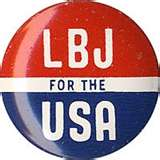                                               ______________________________________________                                              ______________________________________________LBJ’s Path to Power:__________  __________  _____________ grew up in a middle class family in Blanco County, ___________.  LBJ entered politics in 1937 as a U.S. ________  ____________ quickly establishing himself as a “New Dealer” and imitating _______ leadership style. Finally, in 1948, LBJ won the Democratic primary election for the _________.A Master Politician:1955: Johnson becomes __________  ___________  _________.His legendary ability to persuade senators to support his bills became known as the “_____  _____________.”  Such treatment helped pass the ________  _______  ______ of 1957:  a voting rights measure that was the first civil rights legislation since ___________________.LBJ’s ability to get legislation passed and his Southern ____________ Background got the attention of _______ who asked Johnson to be his running mate helping him to win the 1960 presidential election.   Johnson’s Domestic Agenda:Just two hours after Kennedy was killed, Johnson took the oath of office aboard _______  ________  _______.Five days into his administration, he urged Congress to pass the ______  _______ and ______=______ bills that Kennedy had sent to Capitol Hill. ________________: Congress passed a tax reduction of over $10 billion into law stimulating economic growth.July 1964: _________________________________________________________________________________________________________________________________The War on Poverty:_______: LBJ declares an “unconditional war on poverty in America” proposing legislation to help Americans prosper.August 1964: Congress enacted the _____________  _____________ Act which provided $1 billion for youth programs, antipoverty measures, small-business loans, and job training.EOA created: _______  __________ Youth Training ProgramVISTA-______________  ____  _____________  to AmericaProject _________  ________ (an education program for underprivileged preschoolers)______________  ____________  ___________ that encouraged poor people to participate in public-works programs.1964 Election:Republicans nominated conservative senator _________  _______________ of Arizona to oppose Johnson.He maintained that the federal government should ______ try to correct social and economic wrongs like poverty, discrimination, and lack of opportunity.He also threatened the use of ___________ weapons on Cuba and North Vietnam.However, America was in ______________ with President Johnson’s policies.  As a result, LBJ ______ the election by a landslide and the Democrats increased their majority in Congress. Building the Great Society:LBJ had a vision for America called the “_________  ___________.”  He outlined a legislative program that would end poverty and racial injustice and create a higher standard of living, equal opportunity, and promote a richer quality of life for all.  By 1969, Congress had passed ______of his measures. Education: LBJ considered _____________ “the key which can unlock the door to the Great Society.”The _______________and _____________  _____________  ______ of 1965 provided more than $1 billion in federal aid to help public and parochial schools purchase textbooks and new library materials. Healthcare: LBJ and Congress changed Social Security by establishing  _____________ and _______________.  Medicare provided hospital insurance and low-cost medical insurance for almost every American _____ or older.Medicaid extended health insurance to ___________recipients. Housing: Built ____________ units of low-rent public housingHelped low- and moderate-income families pay for better ________ housingEstablished the Department of ____________ and ___________  ____________________ (HUD)Appointed _________  __________, the first African-American cabinet member in American history, as Secretary of HUD.Immigration:_______________  _____ of 1924 and ___________  _________  ____ of 1924 established immigration quotas that discriminated strongly against people from outside Western Europe—especially ___________ Europeans and _________.Immigration Act of 1965 opened the door for many non-European immigrants to settle in the United States by ending quotas based on ________________.The Environment: Rachel Carson’s Silent Spring exposed the dangers of _________________.___________  _____________  _____ of 1965: required states to clean up rivers.  The government also sought out the worst chemical ______________.  Consumer Protection: Congress passed major safety laws like the ________ - _____ - ______________ law that set standards for ______________ consumer goods.  Congress also established safety standards for _____________ and __________ after Ralph Nader’s book, Unsafe at Any Speed, criticized the mobile industry for ignoring safety concerns.  Reforms of the Warren Court:The Supreme Court of the 1960s took an activist stance on leading issues with Chief Justice _________  ______________.  The Warren Court:Banned state-sanctioned  ___________ in public schoolsDeclared state-required  ___________ oaths unconstitutionalLimited the power of communities to __________ books and filmsSaid that free speech included the wearing of black ________  __________ to school by antiwar students.  Changed federal and state ___________________ and the criminal justice system. Congressional Reapportionment:Reapportionment: the way in which states __________ election districts based on the changing number of people in them.  By 1960, ______ of Americans lived in cities and suburbs.  However, many states had failed to change their congressional districts which gave voters in rural areas more ______________ and more power than those in urban areas. __________ v. _________ (1962): Stated that the government had the right to tell states to reapportion their districts for more equal representation and that they should be redrawn so that districts were equal in population. Reynolds v. Simms (1964): This extended the principle of “______  __________, ______ ________” to _______ legislative districts.  Both of these decisions led to a shift of political power throughout the nation from __________ to __________ areas. Rights of the Accused:Mapp v. Ohio (1961): _____________ seized illegally cannot be used in state courts (the exclusionary rule).Gideon v. Wainright (1963): Required criminal courts to provide ______  _________  __________ to those who could not afford it. Escobedo v. Illinois (1964): An accused person has a right to have a _________ represent during police questioning.Miranda v. Arizona: All suspects must be read their rights _____________questioning.  Impact of the Great Society:People ____________ on whether the changes made in the Great Society made the nation better or worse.  ________extended the power and reach of the federal government more than any other post WWII president.The “war on poverty” did help.  The number of poor people fell from ______of the population in 1962 to ______ in 1973.  LBJ’s tax cut spurred the economy.  However, funding the Great Society caused for a growing budget ____________.A Conservative backlash arose as a new group of Republican leaders were put into power.The increase of Communist forces in Vietnam began to overshadow the goals of the Great Society.  